   OSZTÁLYBA SOROLÁSI KÉRELEM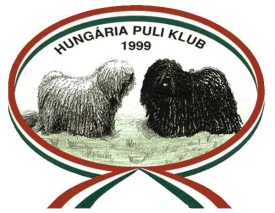 Puli neve:………………………………………………………………………………………...Tkv. jele, száma:………………………………………………………………………………...Született:…………………………………………. Ivara:………………………………………Színe:……………………………………… Chip száma:………………………………………Tulajdonos neve, címe:………………………………………………………………………….…………………………………………………………………………………………………...  Alulírott, a mellékletek alapján kérem a fenti kutya ……………….. osztályba sorolását.Mellékletek:Tenyészszemle bírálati lapCsípőízületi diszplázia szűrés igazolásaTerelő képességvizsga, Terelő Munkavizsga, Terelő Munkaverseny igazolásaUtódok Tenyészszemle bírálati lap és  csípőízületi diszplázia szűrés igazolásaKelt:………………………………………..., …………év ……………..hónap ………..napTulajdonos aláírása:……………………………………………Jóváhagyás igazolása:………………………………………………………………………..